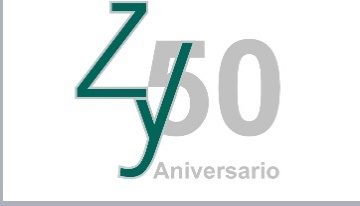 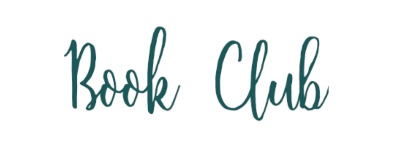 FICHA DE MATRICULAFecha de inscripción: MÉTODO DE PAGO (consulte los precios en la web)(*) Beneficiario: Zayas Club.  / Observaciones: Nombre y apellidos + MLBC (indicar: viaje, matricula, viaje y matrícula) Deseo recibir información de las actividades de Zayas Asociación Cultural por e-mail o Whatsapp. Autorizo a Zayas Asociación Cultural al uso de mis imágenes captadas en las actividades organizadas por esta entidad con la finalidad de ser publicadas en su web y RR.SS.ENVIAR FORMULARIO Y JUSTIFICANTE DE TRANSFERENCIA (si se ha elegido este pago) POR EMAIL bookclub@zayas.netNombreApellidosDNISOCIO:  SOCIO:  Teléfono móvilTeléfono fijoTeléfono fijo e-mailRR.SS.DomicilioCURSOModalidadTipo de pago TRANSFERENCIA A CUENTA ZAYAS (*)ES5021006318111300344792 ABONO EN MI CUENTA (sólo socios) PAGO CON TARJETARecibirá un Whatsapp con el enlace para el pago+ INFORMACIÓN: Book Club en https://www.zayas.net/mlbc